M7 4. – 7. 5.-zápis do sešituDRUHÁ MOCNINA A ODMOCNINA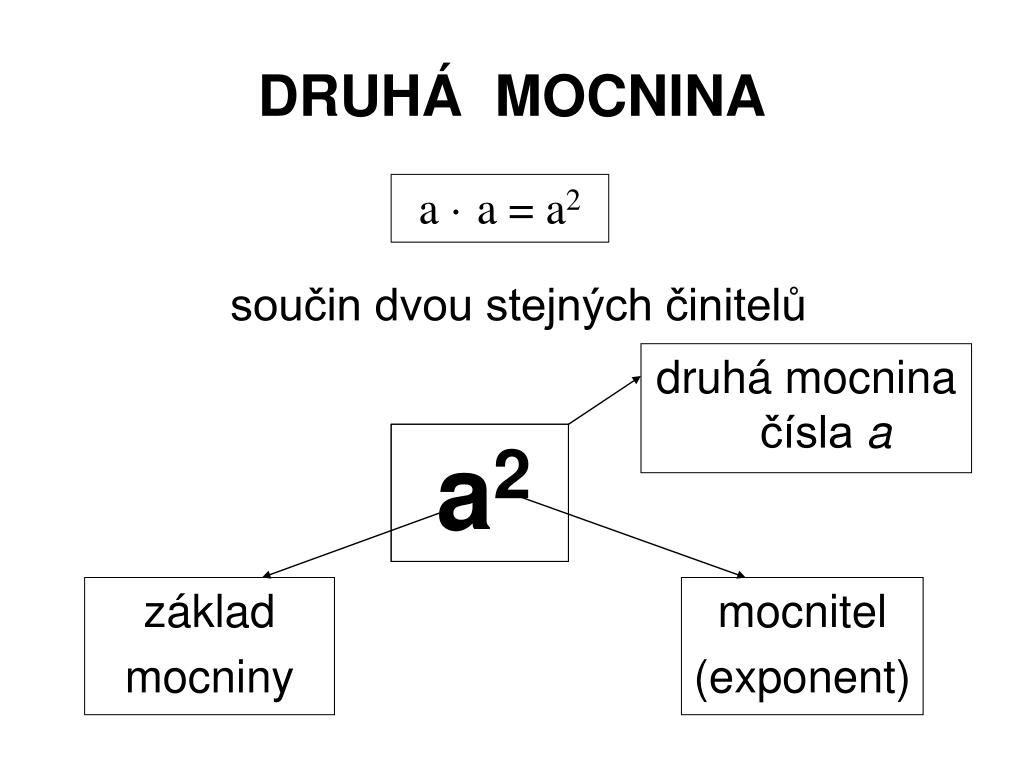 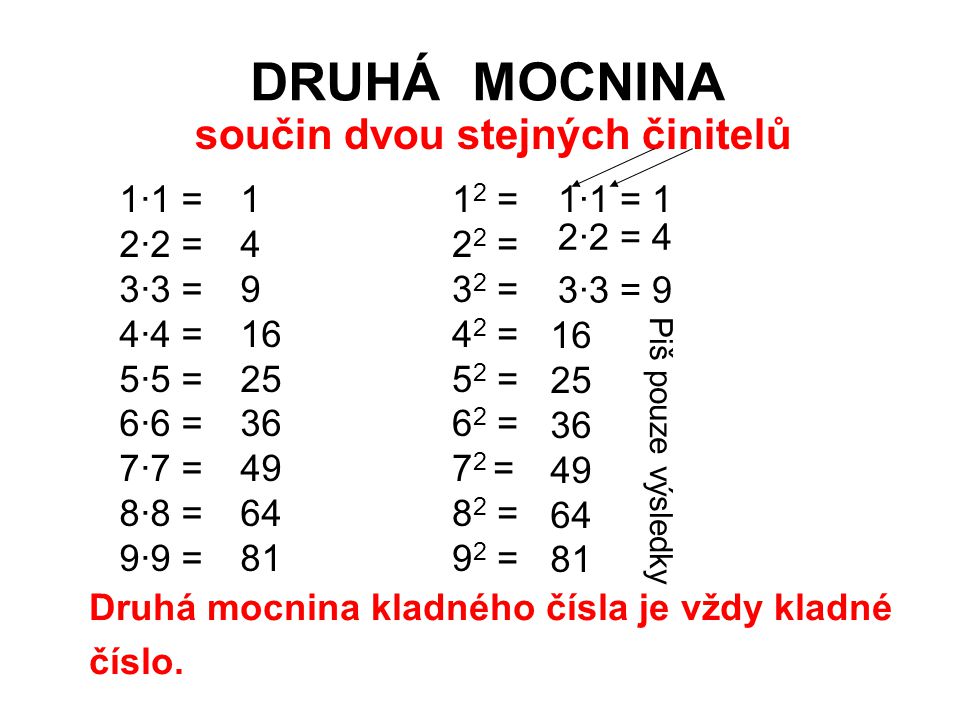      NAUČIT  SE  ZPAMĚTI !	     budeme potřebovat u odmocnin					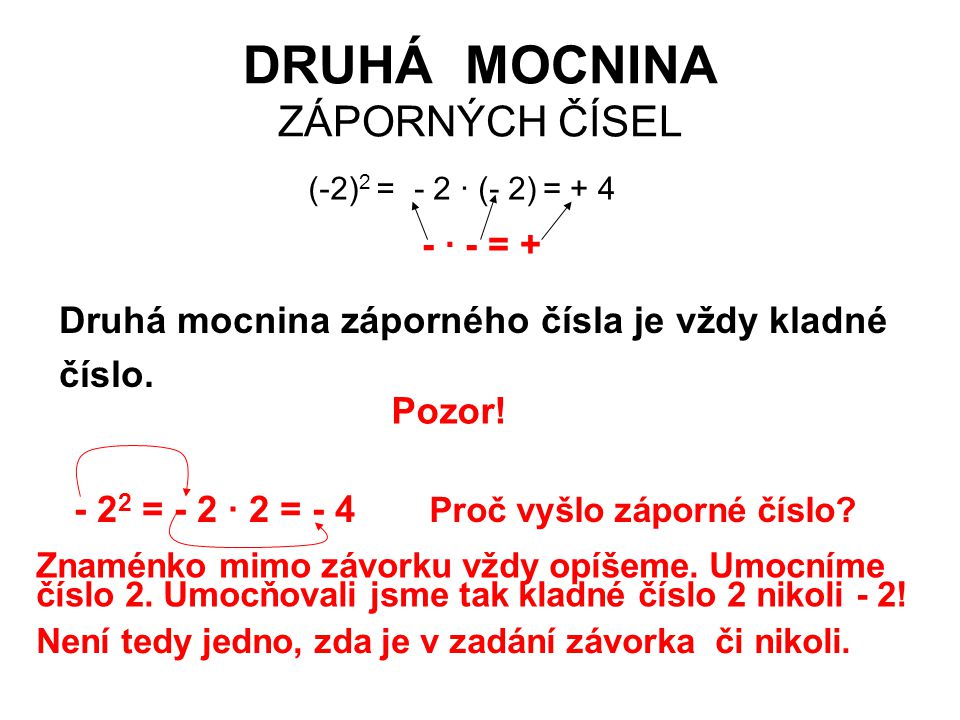 POČÍTÁME S DRUHÝMI MOCNINAMIPravidlo:1) nejdříve umocníme2) potom vynásobíme3) nakonec sečteme (odečteme)Př:  	= 49			Vypočítat následující příklady: BEZ KALKULAČKY (ve středu při výuce v 11 h si je zkontrolujeme) 								 . 3			